BRIANNE ROBINSON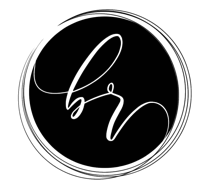 319 Westminster Ave London ON. N6C 4V3Email: brianne.catharine@outlook.comCell: 519-494-4525Profile & Objective_________________________________________________________________________________A driven, creative individual recently completed the Graphic Design program at offered through Fanshawe College. One of Canada’s most well-respected Graphic Design programs. Seeking employment as a Graphic Designer in the industry.Education_________________________________________________________________________________
Graphic Design Advanced Diploma						                           April 2021Fanshawe College  GPA: 4.001Dean’s Honour Roll (2019 Winter Term)Dean’s Honour Roll (2019 Fall Term)Dean’s Honour Roll (2020 Winter Term)Dean’s Honour Roll (2020 Fall Term)Ontario Secondary School Diploma                                                                                                          February 2017
Strathroy District Collegiate InstituteAcademic Honour RollGraduated Early Employment History_________________________________________________________________________________Freelance Work                                                                                                                                     May 2019 – Present 
Brianne Robinson Graphic DesignerCreated signs, business cards, promotional cards, and flyersGeneral Labour                                                                                                                           May 2019 – October 2019
People Store Staffing Solutions    Worked in various different departments, completing different jobs in a fast pace time environment, with strict timelines and changing work environments at WeedMD for People Store Staffing Solutions. Pro Shop Staff                                                                                                                             May 2019 – October 2019
Bear Creek Golf  Provided excellent customer service, preparing food, selling beer, booking tee times, and checking in golfersRecognized for creating a positive and friendly work environment for customers resulting in higher sales and repeat business Entrusted by management to train new employees in all aspects of service, product and cash management maintaining consistency and quality of service to all customers Created signs, business cards, promotional card, and flyers. Sales Representative                                                                                                      August 2017 – September 2018
Kibby’s Custom Creations Entrusted by management to train new employees in all aspects of service.Recognized for creating a positive and friendly work environment welcoming customers, resulting in higher sales and repeat business Assisted in making signs. Running the CNC Plasma Cutter, Spray Painting Signs, Editing Corel Draw Design Files for the Plasma Cutter)Provided excellent customer service, welcoming customers, assisting customers find all their shopping needs; finding the perfect gift, filling out orders, and preforming daily cleaning duties Housekeeping 										                      2017Motel 6 Provided a combination of cleaning duties to maintain the establishment in a clean and orderly manner Replaced soiled towels and linen, vacuumed carpets achieving quality efficiency boosting customer satisfaction Certificates / Qualifications G2 Drivers Licence Worker Health and Safety Awareness Smart Serve Food Handlers Technical SkillsAdobe Creative Suite: Adobe Illustrator, Adobe Photoshop, Adobe InDesign, After Effects, Adobe Acrobat, Adobe XD, Dreamweaver (HTML/CSS)Microsoft Office (Power Point, Excel, Word, Outlook)Additional Skills & Interests_________________________________________________________________________________________Organizational skills and attention to detail Excellent time management skills and ability to coordinate many scheduled activities painting, drawing, and photography References available upon request